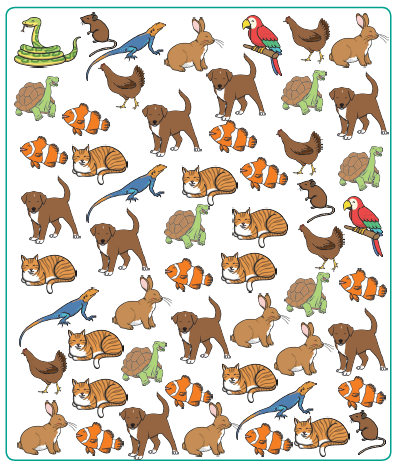 Can you spot all the rabbits?How many did you find?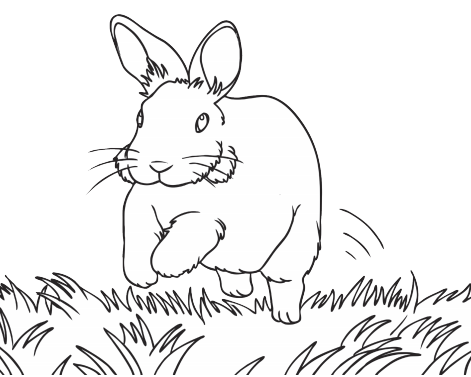 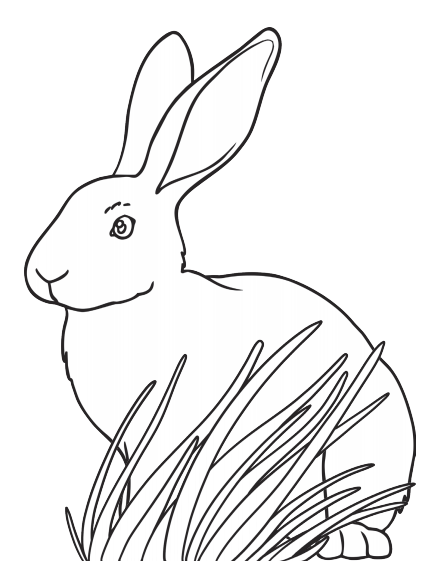 Can you use a pencil to join the lines?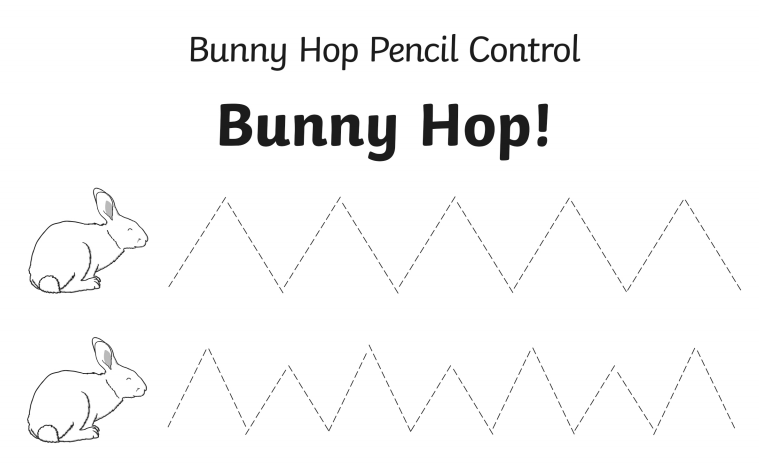 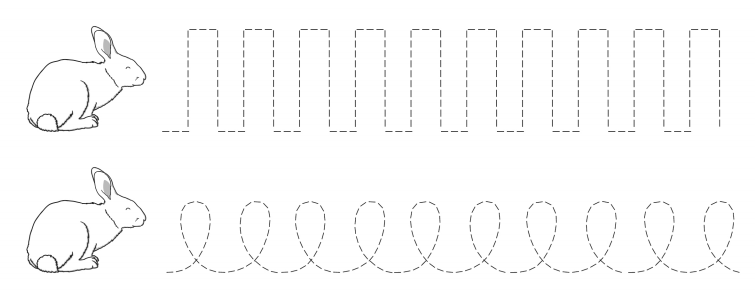 How many rabbits can you see?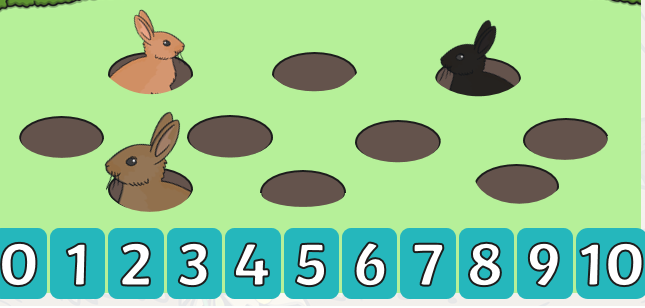 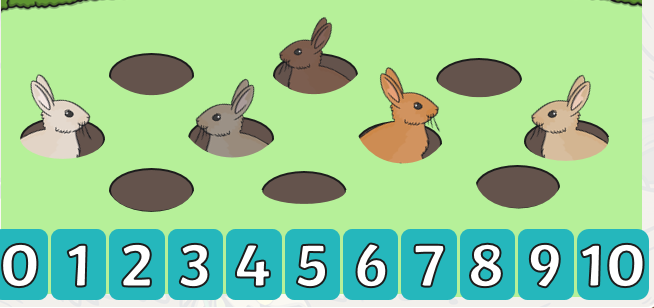 